                                           June 1, 2017                                          ROTARY CLUB OF KITCHENER GRAND RIVER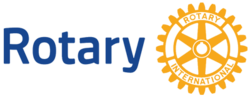 COMMITTEE: FUNDRAISINGGoal: To ensure that the club optimizes opportunities to fund identified club projects to fulfill the mandate of Rotary and the club vision and to engage members in the successful operation of fundraisers. Committee Structure: Chair, Vice-chair, Event Treasurer and members Meeting Schedule: TBDResponsibilities:-plan, organize and execute the annual fundraising event-submit an annual plan and budget prior to the event for approval of the board-upon completion of the event prepare and submit a summary report to the board including financial results-engage club members to assist with the event planning - deploy and assign club members  during the event as needed-solicit sponsors or partners for the event as needed-make arrangements for the event with vendors, partners, sponsors, hosts and/or venues as required-liaise and work collaboratively with the public relations committee to promote and advertise the club fundraising event-keep appropriate detailed written instruction manuals and contact lists to provide for continuity of operations -make recommendations for future events and followup-2016-2017 fundraising committees:	Skate 48	Mudpuppy Runs	Artoberfest (under development)